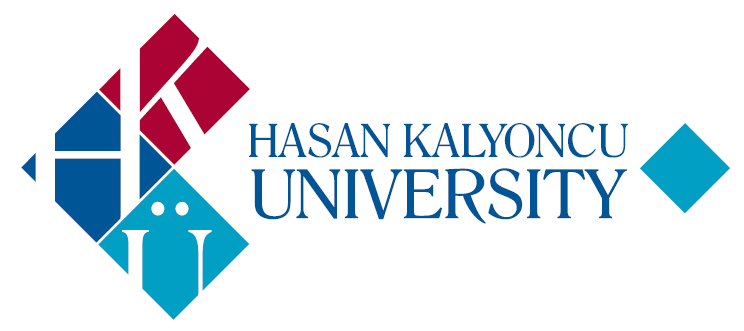 HASAN KALYONCU UNIVERSITYFaculty of EngineeringCourse Description FormCOURSE: Engineering EthicsCOURSE: Engineering EthicsCOURSE: Engineering EthicsCOURSE: Engineering EthicsCOURSE: Engineering EthicsCODE: FE201SEMESTER: FALLSEMESTER: FALLSEMESTER: FALLSEMESTER: FALLLANGUAGE: ENGLISHTYPE: COMPULSORYTYPE: COMPULSORYTYPE: COMPULSORYTYPE: COMPULSORYPRE-REQUISITES:CO-REQUISITES:THEORYPRACTICALCREDITECTSWEEKLY HOURS:2022CONTENT OF THE COURSE: Ethics values, The relationship between the concepts of ethics and morality, Behaving in accordance with ethical principles, Professional and ethical responsibility awareness, Engineering ethics, Principles of national and international institutions on engineering ethics, Engineering ethics assessments, Engineering ethics codes, Legal consequences of engineering solutions.OBJECTIVE OF THE COURSE: - Engineering Ethics and Moral - Engineering Analysis and Design, - Making Ethical Decisions in Engineering DesignWEEKLY SCHEDULEWEEKLY SCHEDULEWeek Topics1Ethics values2The relationship between the concepts of ethics and morality3Behaving in accordance with ethical principles4Professional and ethical responsibility awareness5Engineering ethics6Principles of national and international institutions on engineering ethics7Case studies8MIDTERM9Engineering ethics assessments10Engineering ethics assessments11Engineering ethics codes12Legal consequences of engineering solutions13Case studies14Case studiesTEXTBOOK: Engineering Ethics, Charles B. Fleddermann, Pearson,2014.REFERENCE BOOKS:EVALUATION SYSTEM:EVALUATION SYSTEM:EVALUATION SYSTEM:IN-TERM STUDIESQUANTITY PERCENTAGE (%)Midterm Exam00Homework00Project150Quiz00Final Exam150TOTALCONTRIBUTION OF INTERM STUDIES TO OVERALL GRADE150CONTRIBUTION OF FINAL EXAMINATION TO OVERALL GRADE150TOTAL100COURSE CATEGORY:PERCENTAGE (%)Mathematics and Basic Sciences%0Engineering%20Engineering Design%0Social Sciences%80TABLE OF ECTS / WORKLOAD:TABLE OF ECTS / WORKLOAD:TABLE OF ECTS / WORKLOAD:TABLE OF ECTS / WORKLOAD:ActivitiesQUANTITY Duration(Hour)TotalWorkloadCourse Duration13226Hours for off-the-classroom study (Pre-study, practice)6212Mid-term000Final examination144Labworks000Project01212Total Work Load54Total Work Load / 301.8ECTS Credit of the Course2INSTRUCTOR(S):Dr. Öğr. Üyesi Kadir Sercan BayramFORM PREPARATION DATE:28.6.2021PO1PO2PO3PO4PO5PO6PO7PO8PO9PO10PO11LO100000020302LO200000020301LO300000020302LO400000000000LO500000000000LO600000000000LO700000000000LO800000000000LO900000000000PO: Program Outcomes | LO: Learning Outcomes Values: 0: None | 1: Low | 2: Medium | 3: HighPO: Program Outcomes | LO: Learning Outcomes Values: 0: None | 1: Low | 2: Medium | 3: HighPO: Program Outcomes | LO: Learning Outcomes Values: 0: None | 1: Low | 2: Medium | 3: HighPO: Program Outcomes | LO: Learning Outcomes Values: 0: None | 1: Low | 2: Medium | 3: HighPO: Program Outcomes | LO: Learning Outcomes Values: 0: None | 1: Low | 2: Medium | 3: HighPO: Program Outcomes | LO: Learning Outcomes Values: 0: None | 1: Low | 2: Medium | 3: HighPO: Program Outcomes | LO: Learning Outcomes Values: 0: None | 1: Low | 2: Medium | 3: HighPO: Program Outcomes | LO: Learning Outcomes Values: 0: None | 1: Low | 2: Medium | 3: HighPO: Program Outcomes | LO: Learning Outcomes Values: 0: None | 1: Low | 2: Medium | 3: HighPO: Program Outcomes | LO: Learning Outcomes Values: 0: None | 1: Low | 2: Medium | 3: HighPO: Program Outcomes | LO: Learning Outcomes Values: 0: None | 1: Low | 2: Medium | 3: HighLEARNING OUTCOMES OF THE COURSE:PROGRAM OUTCOMES:LO1: Evaluation with Engineering Ethics Concepts, LO2: Make ethical decisions in engineering design projects, LO3: Thinks morally   PO1: Adequate knowledge in mathematics, science and engineering subjects pertaining to the relevant discipline; ability to use theoretical and applied knowledge in these areas in complex engineering problems.PO2: Ability to identify, formulate, and solve complex engineering problems; ability to select and apply proper analysis and modeling methods for this purpose.PO3: Ability to design a complex system, process, device or product under realistic constraints and conditions, in such a way as to meet the desired result; ability to apply modern design methods for this purpose.PO4: Ability to devise, select, and use modern techniques and tools needed for analyzing and solving complex problems encountered in engineering practice; ability to employ information technologies effectively.PO5: Ability to design and conduct experiments, gather data, analyze and interpret results for investigating complex engineering problems or discipline specific research questions.PO6: Ability to work efficiently in intra-disciplinary and multi-disciplinary teams; ability to work individually.PO7: Ability to communicate effectively in Turkish, both orally and in writing; knowledge of a minimum of one foreign language; ability to write effective reports and comprehend written reports, prepare design and production reports, make effective presentations, and give and receive clear and intelligible instructions.PO8: Recognition of the need for lifelong learning; ability to access information, to follow developments in science and technology, and to continue to educate him/herself.PO9: Consciousness to behave according to ethical principles and professional and ethical responsibility; knowledge on standards used in engineering practice.PO10: Knowledge about business life practices such as project management, risk management, and change management; awareness in entrepreneurship, innovation; knowledge about sustainable development.PO11: Knowledge about the global and social effects of engineering practices on health, environment, and safety, and contemporary issues of the century reflected into the field of engineering; awareness of the legal consequences of engineering solutions.